NUEVA OPERATIVA COLECTIVOS PENTACIÓN.Hemos empezado a trabajar a través de CÓDIGO DE PROMOCIÓN y para seguir beneficiándoos de los descuentos acordados, os explico los pasos a seguir. Es sencillo:Acceder a través del link de la obra (el documento adjunto tiene todos los links de venta diferenciados por espectáculo)Una vez en la página de venta del evento elegido, seleccionar fecha.Abrir plano.Elegir butacas.Debajo del plano veremos una celda que pone: ¿Tienes un código promocional? Y al lado otra celda: Introduce tu código. Debéis poner: COLE30 y dar a VALIDAR.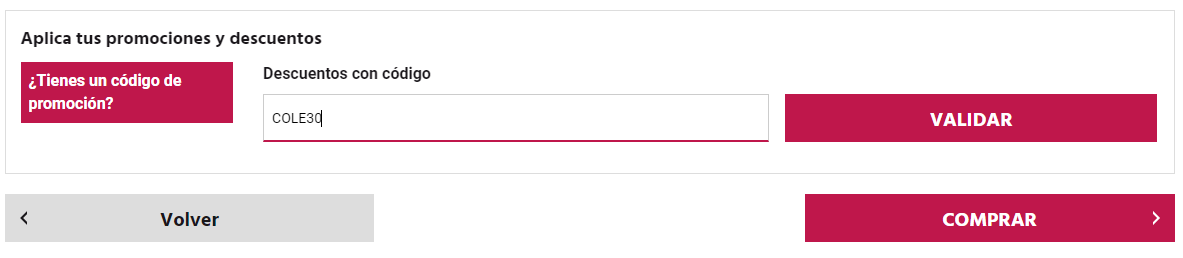 Seleccionar la celdilla que aparece en la siguiente pantalla: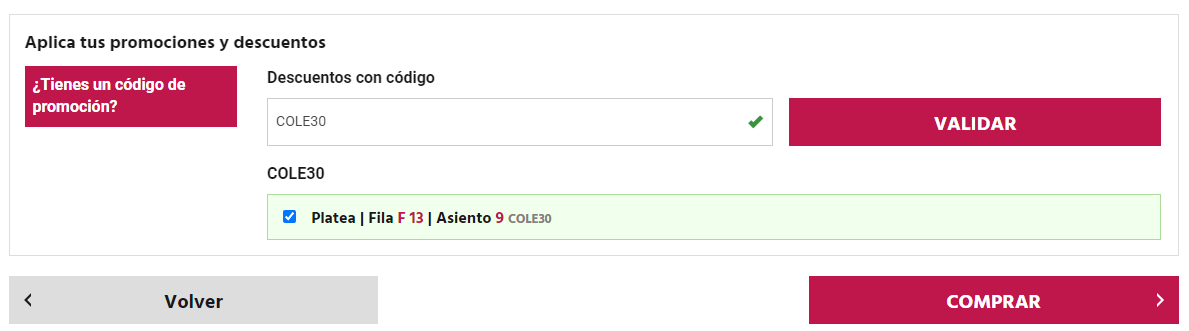 Pulsar en COMPRAR.Seguir las indicaciones normales de compra de entradas, el descuento se aplica automáticamente.Esta operativa es igual para todos los espectáculos adjuntos a este mail, y la palabra clave siempre será la misma: COLE30 (escribirla siempre tal y como aparece aquí, en mayúsculas y sin espacios).